ОТЧЕТУПРАВЛЯЮЩЕЙ ОРГАНИЗАЦИИ ООО «ЭНЕРГОПРОГРЕСС»О ВЫПОЛНЕНИИ ДОГОВОРА УПРАВЛЕНИЯ МНОГОКВАРТИРНЫМ ДОМОМ№ 77 по ул. Амосова	ЗА ОТЧЕТНЫЙ ПЕРИОДс 01.01.2016 года по 31.12.2016 года.I. Общие сведения о многоквартирном домеII. Техническое состояние общего имущества многоквартирного домаIII. Отчет по затратам на содержание и текущий ремонт общего имущества жилого дома за 2016 г.IV. Отчет о движении денежных средств за отчетный периодГенеральный директор ООО «Энергопрогресс»  __________________   С. В. Данилович_______________________                                                                                                                                                          ЭП генеральный директор Данилович С.В., ООО «Энергопрогресс»Подробнее с отчетом управляющей организации ООО «Энергопрогресс» о выполнении договора управления многоквартирным домом в 2016 году Вы можете ознакомиться на сайте: http://energoprogress54.ru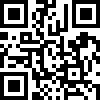 Приложение № 1ПЕРЕЧЕНЬобязательных работ и услугпо содержанию и ремонту общего имущества собственников помещений в многоквартирных домахпо ул. Амосова 77в 2016 г.1.Адрес многоквартирного домаул. Амосова 772.Год постройки19653.Год последнего капитального ремонтанет4.Количество этажей55.Количество подъездов46.Количество квартир707.Строительный объем15479м38.Площадь подвала844м29.Площадь жилых помещений3258,62м210.Уборочная площадь лестниц357м211.Уборочная площадь других помещений общего пользования844м212.Площадь земельного участка2400м2№ п/пНаименование конструктивных элементовОписание элемента (материал, конструкция)Техническое состояние1.Фундаментленточный сборныйТребуется ремонт отмостки 130 м22.Цокольштукатуркаудовлетворительное3.Капитальные (несущие) стены:Капитальные (несущие) стены:Капитальные (несущие) стены:3.1Наружныекирпичудовлетворительное3.2Внутренниекирпичудовлетворительное4.Балконыбетон, 56 шт.Требуется ремонт 16 шт.5.Перекрытияж/б плитыудовлетворительное6.Крыша, кровлярубероидная 948 м2, плоская с неорганизованным водостокомТребуется капитальный ремонт7.Места общего пользования:Места общего пользования:Места общего пользования:7.1Крыльца бетон, 4 шт.Требуется ремонт штукатурки 10 м27.2Лестницыбетонудовлетворительное7.3Полыбетонудовлетворительное7.4Окнадеревянные, 20 шт.удовлетворительное7.5Дверидеревянные, 4 шт.удовлетворительное7.5Двериметаллические, 4 шт.удовлетворительное8.Отделка:Отделка:Отделка:8.1Внутренняяизвестковая и масляная окраскаудовлетворительное8.2Наружнаянет10.Внутридомовые инженерные коммуникации:Внутридомовые инженерные коммуникации:Внутридомовые инженерные коммуникации:10.1Отоплениестальудовлетворительное10.2Горячее водоснабжениестальТребуется:замена крана шарового – 3 шт;восстановление  теплоизоляции – 94 м;установка общедомовых приборов учёта10.3Холодное водоснабжениестальТребуется:замена крана шарового  – 2 шт;восстановление  теплоизоляции – 136 м10.4Водоотведениечугунудовлетворительное10.5ЭлектроснабжениеалюминийТребуется:ремонт 4-х квартирных эл. щитов - 6 шт.;установка энергосберегающих светильников – 28 шт;установка общедомового счетчика10.6ГазоснабжениестальудовлетворительноеПеречень работ и услугНачисления за отчетный периодПлановые удельные затраты, руб./м2Фактические затраты, подтвержденные актами выполненных работ (услуг) за отчетный период, руб.Разница (руб.)1. Работы и услуги по содержанию1215604,7530,06   1 231 915,71   - 16 310,96   2. Работы по текущему ремонту 238591,755,90   315880,31- 77 288,56   ВСЕГО работ по содержанию и ремонту1454196,5035,96   1547796,02- 93 599,52   Наименование статей доходов и расходовСодержание и текущий ремонт общего имущества (руб.)Содержание и текущий ремонт общего имущества (руб.)1. Долг (-) или остаток (+) на начало года- 156 348,91   2. Начислено1 454 196,50   3. Оплачено1 128 636,62    3.1. собственниками и нанимателями жилых помещений (приватизированное жилье и договоры найма) 1 128 636,62    4. Выполнено работ (оказано услуг) всего  1 547 796,02    5. Остаток на конец отчетного года("-" - перевыполнено работ ;     "+" - недовыполнено работ) - 249 948,43   с учетом остатка на начало периода 6. Задолженность на конец отчетного года              491 834,57   с учетом долга на начало периода 6.1.  переходящая задолженность 2015г.              166 274,69    6.2. собственников и нанимателей жилых помещений (приватизированное жилье и договоры найма)                48 238,42    6.3. собственников жилых помещений(Муниципалитет, МО РФ)              277 321,46    6.3.1. задолженность из-за разницы в тарифах              270 240,36    6.3.2. задолженность по незаселенным жилым помещениям                  7 081,10   №п/пОбщая площадь помещений   (м2)Общая площадь помещений   (м2)3369,943369,94Отчет за 2016 годОтчет за 2016 год№п/п- площадь жилых помещений   (м2)- площадь жилых помещений   (м2)3369,943369,94Отчет за 2016 годОтчет за 2016 год№п/пПеречень обязательных работ и услугУсловия  выполнения  работ, оказания услугСтоимостьработ и услуг:Стоимостьработ и услуг:Стоимостьработ и услуг:Стоимостьработ и услуг:№п/пПеречень обязательных работ и услугУсловия  выполнения  работ, оказания услугВ год, руб.За 1 м2, руб. в месяцВ год, руб.За 1 м2, руб. в месяц1Техническое обслуживание внутридомового инженерного оборудования и конструктивных элементов зданийПроведение технических осмотров, профилактический ремонт и устранение незначительных неисправностей в системах отопления, водоснабжения, водоотведения, электроснабжения и конструктивных элементах здания. Ремонт, регулировка, наладка и испытание систем центрального отопления. Ремонт и консервация поливочных систем. Укрепление трубопроводов, мелкий ремонт изоляции, протирка и смена перегоревших лампочек и выключателей в помещениях общего пользования, лестничных клеток, чердаках, уличном освещении. Смена и восстановление разбитых стекол в помещениях общего пользования; ремонт и укрепление тамбурных дверей; проверка состояния и восстановление продухов в цоколях здания, очистка кровли от мусора, грязи, снега, сосулек и т.д.315 021,99   7,79315 021,99   7,792Санитарное содержание помещений общего пользованияСанитарное содержание помещений общего пользования148 412,16   3,67148 412,16   3,673Уборка земельного участка, входящего в состав общего имущества домаУборка земельного участка, входящего в состав общего имущества дома232 525,86   5,75232 525,86   5,754Внутридомовое газовое оборудование52 166,67   1,2952 166,67   1,295Дератизация Ежемесячно2 021,96   0,052 021,96   0,056Вывоз и утилизация ТБО Ежедневно74 003,88   1,8374 003,88   1,837Вывоз и утилизация КГОПо мере необходимости46 100,78   1,1446 100,78   1,148Использование механизированной техники (автовышка, фронтальный погрузчик, МКСМ - многоцелевая коммунально-строительная машина ) Не менее 2-х раз в месяц 38 821,71   0,9638 821,71   0,969Услуги по эксплуатации и техническому обслуживанию узла учета холодного водоснабженияЕжемесячно17 388,89   0,4317 388,89   0,43ВСЕГО стоимость работ и услуг по содержанию общего имущества в МКДВСЕГО стоимость работ и услуг по содержанию общего имущества в МКДВСЕГО стоимость работ и услуг по содержанию общего имущества в МКД926 463,90   22,91926 463,90   22,9110Управление многоквартирным домомПланирование работ по текущему содержанию общего имущества многоквартирного дома, планирование финансовых и технических ресурсов; осуществление систематического контроля над качеством услуг, работ подрядчиков и за исполнением иных договорных обязательств; оплата работ и услуг подрядчиков в соответствии с заключенными договорами, взыскание задолженности по оплате ЖКУ, ведение тех.документации, работа с населением в т.ч. рассмотрение обращений и жалоб по качеству обслуживания и др.92 605,95   2,2992 605,95   2,2911Непредвиденный , в т.ч. аварийный ремонтПостоянно на системах водоснабжения, теплоснабжения, канализации, энергообеспечения196 534,90   4,86   212845,865,26ВСЕГО стоимость работ и услуг по содержанию общего имущества в МКД, в том числе управление(в размере 10%)ВСЕГО стоимость работ и услуг по содержанию общего имущества в МКД, в том числе управление(в размере 10%)ВСЕГО стоимость работ и услуг по содержанию общего имущества в МКД, в том числе управление(в размере 10%)1215604,7530,061231915,7130,4612Текущий ремонтРемонт системы отопления 238 591,75   5,90286129,477,0812Текущий ремонтОчистка вентиляционных каналов13860,000,3412Текущий ремонтРемонт вентиляционных шахт на кровле15890,840,39ВСЕГО стоимость работ текущего ремонта общего имущества МКДВСЕГО стоимость работ текущего ремонта общего имущества МКДВСЕГО стоимость работ текущего ремонта общего имущества МКД238 591,75   5,90315880,317,81ВСЕГО стоимость работ и услуг по содержанию жилых помещений МКДВСЕГО стоимость работ и услуг по содержанию жилых помещений МКДВСЕГО стоимость работ и услуг по содержанию жилых помещений МКД1454196,5035,961547796,0238,27